Building a Portfolio – Week 22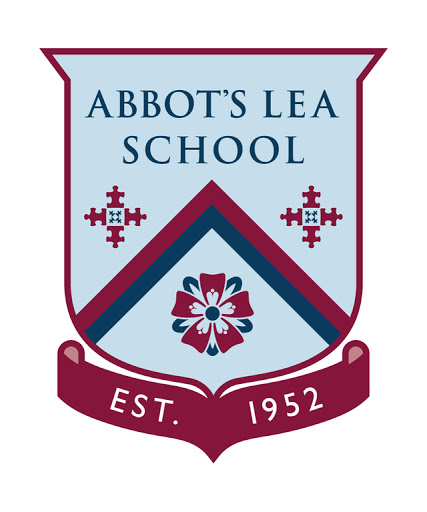 Name – Date – Internship - What needs to be included on a CV?Write down two people you are going to use on your reference?What good qualities do you have to include about yourself on the personal portfolio?Get with a partner and write down the qualities you would include about your partner?What jobs/colleges have you applied for so far?Recap on previous session have you got your National Insurance number? NI number –How will you start your visual CV?Feedback on session optional?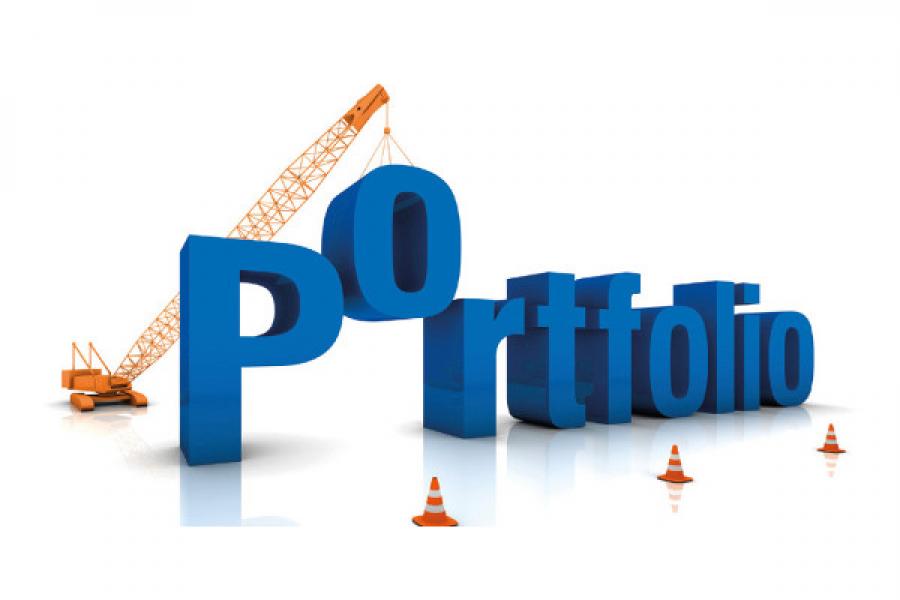 